עזר לצבי יום כיפור א'תוספת שבת ויום הכיפוריםראש השנה ט.רמב"ם הלכות שביתת עשור א:וכשם ששבות מלאכה בו בין ביום בין בלילה כך שבות לעינוי בין ביום בין בלילה, וצריך להוסיף מחול על הקדש בכניסתו וביציאתו שנאמר +ויקרא כ"ג+ ועניתם את נפשותיכם בתשעה לחדש בערב, כלומר ג התחיל לצום ולהתענות מערב תשעה הסמוך לעשירי, וכן ביציאה שוהה בעינויו מעט מלילי אחד עשר סמוך לעשירי שנאמר מערב עד ערב תשבתו שבתכם.מגיד משנה הלכות שביתת עשור א:ווצריך להוסיף וכו'. מדברי רבינו נראה שאין תוספת דבר תורה אלא בעינוי אבל לא בעשיית מלאכה לא ביוה"כ ולא בשבתות וזהו שכתב מתחיל לצום ולהתענות וזהו שלא נזכר בדבריו בהלכות שבת תוספת כלל מן התורה. ובפרק יוה"כ נראה שהדבר במחלוקת תנאים ששם יש מי שדרש יכול יהא מוזהר על תוספת מלאכה ת"ל וכל מלאכה לא תעשו בעצם היום הזה על עצומו של יום הוא מוזהר ואינו מוזהר על תוספת מלאכה וברייתא אחרת שנו שם ועניתם את נפשותיכם וכו' מכאן שמוסיפין מחול על הקדש וכו'. ימים טובים מנין תלמוד לומר תשבתו שבתות מנין ת"ל שבתכם הא למדת שכל מקום שנאמר שבות מוסיפין מחול על הקדש. ושם אמרו דאיכא מאן דמוקים לה להאי קרא לדרשא אחריתא והיא ידועה בגמרא שכל האוכל ושותה בתשיעי ונתענה בעשירי מעלה עליו הכתוב כאילו נצטוה להתענות ט' ועשירי והתענה ולזה כתב רבינו תוספת בענוי בלבד. אבל ההלכות נראה דעתם לפסוק כדברי הברייתא ששונה תוספת לכל יום קדש והביאו משני הברייתות מקצתן כאילו הן ברייתא אחת ופ"ק דר"ה (דף ט') אמרו דר' ישמעאל דורש תוספת מועניתם ור"ע דורש לכל האוכל ושותה וסובר רבינו שהם חולקים וידוע דהלכה כר"ע מחבירו. אבל דעת שאר המפרשים שתוספת יש מן התורה אפילו בשבתות וימים טובים וכן נראה מן ההלכות:שדי חמדמרכבת המשנה (חעלמא) הלכות שביתת עשור א:וכשם ששבות וכו'. דברי רבנו תמוהים ודברי הרב המגיד סתומים דאכתי פסק רבנו דלא כמאן כמו שהאריך הלח"מ וגם בשו"ת בן לב האריך מאד. ואחרון שבכלם ה"ה הרב בעל קרבן אהרן דף רכ"ט האריך מאד בסתירת דברי הלח"מ ודברי מהר"י בן לב בתשובות נצחיות ונלאתי להעתיק דבריו דרשהו משם והוא העלה ביישוב דברי הרה"מ דס"ל דתנא דעצם עצם ממעט תוספת עינוי לגמרי מאזהרה ואפילו מאיסור ומוקי קרא דועניתם לכל האוכל בתשיעי וכו' ותנא דאידך ברייתא ס"ל דמקרא דועניתם דרשינן תוספת עינוי ומלאכה אפילו בשבתות ויו"ט ובמסכת ר"ה איכא נמי פלוגתא דר' ישמעאל ור' עקיבא דר' ישמעאל ס"ל תוספת בכלל דאורייתא מקרא דועניתם כתנא דאידך ברייתא הנ"ל ור"ע דדריש ועניתם לכל האוכל ושותה בתשיעי ומפיק לתוספת שביעית מבחריש ובקציר תשבות בהכרח לית ליה תוספת דאורייתא כלל רק בשביעית גרידא דכי היכי דמתוספת עינוי לא היינו לומדים תוספת שבתות ויו"ט אי לאו דכתיב תשבתו שבתכם ה"נ ליכא למילף תוספת שבתות ויו"ט מתוספת שביעית ותו דמהיכי תיתי ניליף תוספת שבתות ויו"ט מתוספת שביעית דשאני תוספת שביעית שחריש של ערב שביעית גדל בשביעית וכן קציר של מוצאי שביעית הביאה שליש בשביעית אלא ודאי דמדרשא דחריש וקציר ליכא למילף כלל תוספת שביתה מיהו שפיר י"ל דר"ע דריש ועניתם לתוספת עינוי ביוה"כ אע"ג דבהכרח לא דריש ר"ע תשבתו שבתכם לתוספת שבתות ויו"ט דא"כ ה"ה לכל שביתה שבתורה ובחריש ובקציר למה לי ומדדריש ר"ע בחריש ובקציר לתוספת שביעית מכלל דלא דריש תשבתו שבתכם אבל שפיר י"ל דדריש ועניתם לתוספת עינוי ביוה"כ אלא דבגמרא מדחה די"ל דר"ע אפילו תוספת עינוי לית ליה אלא דריש ועניתם לכל האוכל ושותה בתשיעי וכיון דמספקא לן אליבא דר"ע משו"ה פסק רבנו כאן לחומרא בתוספת עינוי ובפ"ג מהל' נדרים פסק לחומרא דאסור להתענות בערב יוה"כ דדלמא דרש ר"ע ועניתם לכל האוכל ושותה בתשיעי עד כאן תורף דברי הקרבן אהרן.  ואח"כ הקשה דהאיך ס"ד דדריש רבי עקיבא ועניתם לתוספת עינוי דכיון דבהכרח לא דריש ר"ע תשבתו שבתכם לכל שביתה שבתורה א"כ תשבתו שבתכם למה לי. ומסיק הקרבן אהרן דודאי זה קשה ג"כ לר' חייא מדיפתי דנהי דרישא דקרא איצטריך ועניתם את נפשותיכם תשעה לחדש לכל האוכל ושותה בתשיעי סיפא דקרא בערב מערב עד ערב תשבתו שבתכם כולו מיותר אלא ודאי דר' חייא מדיפתא דריש סיפא דקרא לתוספת עינוי יוה"כ גרידא ולית לן קרא על תוספת כל שביתה שבתורה משא"כ מאן דדריש רישא דקרא לתוספת עינוי אייתר לן סיפא דקרא לכל שביתות שבתורה וזהו דעת ר"ע דדריש כר' חייא מדיפתי רישא דקרא לכל האוכל ושותה בתשיעי וסיפא דקרא לתוספת תשבתו מאכילה ושתייה שבתכם לתוספת שארי עינויין. וכן תנא דעצם עצם לפי מה דמסיק רבינא דאזהרת עינוי ילפינן מג"ש דעצם עצם ולית לן מיעוט על תוספת יו"כ א"כ לא שמעינן מדאיצטריך עצם עצם למעט תוספת מאזהרה וכרת מכלל דאיסור איכא דאיצטריך עצם עצם לג"ש לאזהרת עינוי אלא דדריש תוספת עינוי מסיפא דקרא דועניתם ורישא דקרא לכל האוכל ושותה בתשיעי דליכא למימר דדריש רישא דקרא לתוספת עינוי וסיפא דקרא לכל שביתה שבתורה דא"כ האיך ס"ד מעיקרא לדרוש עצם עצם למעט תוספת מאזהרה וכרת אלמא דאיסור איכא ולמה לי קרא דעצם עצם להורות מדאיצטריך דאיכא איסור תיפוק ליה מועניתם עד כאן תורף דבריו והאריך שתי ניירות ועדיין הדבר דחוק מאד כמבואר ונגלה לעיני כל מעיין.  ולענ"ד נראה פשוט בכוונת הרב המגיד דמ"ש יש מי שדרש יכול יהא מוזהר על תוספת מלאכה וכו' אלמא דהאי תנא ס"ל דאיכא לאפלוגי בין תוספת עינוי לתוספת מלאכה ויש תוספת לחצאין דהא מצריך תרי קראי למעט תוספת עינוי מאזהרה וכרת ולמעט תוספת מלאכה מאזהרה וכרת מכלל דלאו הא בהא תליא וא"כ לפי מה דמסיק דאיכא למיפרך מה לעינוי שלא הותר מכללא וכו' א"כ לפי המסקנא לית לן מיעוט על תוספת עינוי מאזהרה ושפיר י"ל דבתוספת עינוי איכא אזהרה ואיסור משא"כ בתוספת מלאכה דאימעיט מאזהרה ומאיסור דאע"ג דלפי מה דמסיק רבינא דעצם עצם גמרינן בג"ש וא"כ כיון דאין ג"ש למחצה גמרינן נמי עינוי ממלאכה דליכא אזהרה ואיסור לתוספת עינוי מ"מ לאינך אמוראי דהתם דלית להו הך ג"ש וילפי אזהרה לעינוי מלמודים אחרים שפיר י"ל דס"ל דלא אימעיט תוספת עינוי מאזהרה כיון דאיפרך הק"ו ומסיים הרה"מ וברייתא אחרת שנו שם דדריש ועניתם וכו' לאסור אפילו תוספת מלאכה ואפילו שבתות ויו"ט אלא שלא סמך רבנו על ברייתא זו כיון דאיכא מ"ד דמוקים לה לדרשא אחריתא דכל האוכל ושותה בתשיעי וכו' וא"כ אין לנו לימוד כלל על תוספת מלאכה לאיסור. ומסיק דרבי עקיבא דריש האי קרא לאוכל ושותה בט' וידוע דהלכה כר"ע ואין לומר דאכתי ניליף תוספת מלאכה אליבא דר"ע מבחריש ובקציר די"ל דודאי משביעית ליכא למילף לתוספת מלאכה וכמ"ש הקרבן אהרן.  ואין להקשות דא"כ כיון דפסק רבנו כר' חייא מדיפתי א"כ מנלן איסור כלל בתוספת עינוי אין זה קושיא די"ל דכיון דאשכחן דמיעט רחמנא תוספת מלאכה מאזהרה וכרת ותוספת עינוי מכרת אימעט ולא אימעט מאזהרה מכלל דיש איסור ואזהרה בתוספת עינוי. ולפ"ז לא מפרש הרב המגיד קושית הגמרא ותנא דעצם עצם בתשעה לחדש מאי עביד ליה כפי פירוש רש"י דמדאיצטריך למעט מאזהרה מכלל דאיסור איכא דלדעת הרה"מ כיון דאימעט מאזהרה אימעט אף מאיסור והיינו דפריך דבהכרח תנא דעצם עצם לית ליה תוספת מלאכה כלל ומשני דס"ל כר' חייא מדיפתי וכל זה ברור בכוונת הרה"מ. גם נראה לי ליישב דברי רבנו דודאי ליכא לפרש קושיית הגמרא ותנא דעצם עצם מכח מדאיצטריך דאין זה קושיא דאי לאו דגלי לן רחמנא דיש איסור בתוספת עינוי ומלאכה לא הוה דרשינן כלל עצם עצם למעט תוספת מאזהרה וכרת אלא לדרשא אחריתי וכמ"ש הקרבן אהרן דבתורת כהנים מקדים דרשא דועניתם לתוספת ואח"כ קדריש יכול יהא ענוש כרת ומוזהר וכן משמעות הגמרא דמתחיל ועניתם את נפשותיכם כל מלאכה לא תעשו יכול וכו'. ותו קשה לפרש"י דא"כ האי תנא דדריש ועניתם לתוספת עינוי ומלאכה ובודאי לא ס"ל דיש אזהרה וכרת בתוספת דליכא מ"ד שיסבור זה וא"כ מנ"ל למעט תוספת מאזהרה וכרת אלא על כרחך דדריש עצם עצם והדרא קושיא לדוכתא דלמה לי בתשעה לחדש כיון דידעינן איסור תוספת מכח מדאיצטריך. ותו דמאי פריך ל"ל קרא בתשעה לחדש דהא איצטריך לתוספת מלאכה דשבתות ויו"ט דליכא למימר דא"כ לכתוב רחמנא תשבתו שבתכם בדוכתא אחרינא לרבות שבתות ויו"ט דאז לא הוה ידעינן במה משתעי קרא לזה הוצרך הכתוב לכתוב תוספת עינוי בהדיא וסמיך ליה תשבתו שבתכם לרבות שבתות ויו"ט.  אלא ודאי דפסיקא ליה לבעל הש"ס דאי יש תוספת מלאכה ביוה"כ כ"ש בשבת והיינו הא דפריך דתנא דעצם עצם לפי מה דמסיק רבינא דאית ליה ג"ש וא"כ בהכרח ילפינן עינוי ממלאכה לאזהרה ומלאכה מעינוי לתוספת ושפיר קשה תשבתו שבתכם למה לי דודאי ילפינן שבת מיוה"כ בשלמא למאן דלא דריש ג"ש דעצם עצם שפיר איצטריך תשבתו לרבות תוספת מלאכה דשבת ויוה"כ כיון דליכא למילף מלאכה מעינוי דאיכא פירכא כנ"ל ואיצטריך שבתכם לרבות יו"ט דקיל ואין בהן כרת אלא לאו משא"כ למ"ד דילפינן ג"ש עצם עצם קשה ומשני דדריש כר' חייא מדיפתי וכו' ובהכי ניחא הא דפריך בגמרא ותנא דעצם עצם וכו' ולא פריך לרב פפא דדריש תשבתו שבתכם לאזהרת עינוי רישא דקרא ל"ל דבהכרח ר"פ לא דריש תשבתו שבתכם לכל שביתה שבתורה כדמסיק בגמרא דטעמא דרב אחא דלא דריש כר"פ משום דמוקים תשבתו שבתכם לכל שביתה שבתורה מכלל דר"פ לא דריש די"ל דבודאי ר"פ דריש רישא דקרא לתוספת עינוי גרידא ותשבתו שבתכם דריש לאזהרת עינוי ואע"ג דר' חייא מדיפתי בהכרח דריש סיפא דקרא כר"פ דאל"כ תשבתו שבתכם ל"ל כמ"ש הקרבן אהרן מ"מ אין המאמר מתהפך בשוה דר"פ לא דריש רישא דקרא כר' חייא אלא לתוספת עינוי.  גם אפשר לומר דהא דדריש ר' חייא כאילו התענה תשיעי ועשירי נפקא ליה מדכתיב תשבתו שבתכם דמשמע שתי שביתות וא"כ בהכרח פליג ר' חייא אדרב פפא ועל כרחך דריש ר"פ רישא דקרא לתוספת עינוי ודלא כר' חייא. א"נ דדרשא דר' חייא הכי מתפרשא ועניתם את נפשותיכם בתשעה לחדש בערב מבעוד יום ומינה דייקינן על דרך לאו הבא מכלל עשה דקודם מבערב אסור להתענות וכל האוכל ושותה כאלו קיים תשבתו שבתכם שתי שבתות ר"ל כאלו התענה תשיעי ועשירי וא"כ לפ"ז אפילו אליבא דר' חייא מתפרש קרא לתוספת עינוי היוצא מזה דרבנו פסק כרב פפא דסיפא דקרא לאזהרת עינוי ורישא דקרא לתוספת דהלכה כר' פפא דבתרא הוא. ויש ראיה לדברי רבנו מהא דקיי"ל במסכת ביצה דף ל' דתוספת יוה"כ דאורייתא ובפ"ק דשבת תנן ובכולן בית הלל מתירין עם השמש אלמא דלא דרשינן תשבתו שבתכם לתוספת מלאכה וכבר הרגיש בזה הר"ן ותירץ לדרך ר"ת דשתי שקיעות הוו ויש ביניהם ג' רבעי מיל והא דקאמרי ב"ה עם חשכה היינו משעת שקיעה ראשונה שהוא שיעור תוספת אמנם לדעת רבנו דס"ל פ"ה מהל' שבת ה"ד דתכף אחר שקיעת החמה מתחיל בין השמשות וליכא שתי שקיעות מוכרח דלית להו לב"ה תוספת מלאכה כלל והיינו כדרב פפא.  וכל זה לפי הבנת הרב המגיד דדעת רבנו דאף ביוה"כ ליכא תוספת לענין מלאכה אבל לדעתי סובר רבנו דביוה"כ איכא תוספת מלאכה נמי כנראה מלשונו שכתב וצריך להוסיף מחול על הקדש ואין סברא לעשות תוספת לחצאין אלא דפסק רבנו כרב פפא דתשבתו שבתכם אתי לאזהרת עינוי מכח ראיות הנ"ל וגם איסור תענית בערב יוה"כ מדבריהם כדעת הכ"מ פ"ג דנדרים ומפרש רבנו דתנא דעצם עצם ממעט מאזהרה ואיסור והיינו דפריך בתשעה לחדש מאי דריש ומשני כדר' חייא מיהו אפ"ה שמעינן תוספת עינוי מדכתיב בעצם היום במלאכה ולא כתיב בעינוי אלא דלרבינא ממעטינן תוספת עינוי מג"ש משא"כ לאינך אמוראי. מיהו מדאיצטריך בגמרא תרי מיעוטי בעינוי ובמלאכה משמע כדעת הרב המגיד דלפי המסקנא מאן דלית ליה ג"ש איכא אזהרה לתוספת עינוי וליכא אזהרה לתוספות מלאכה והוה התוספת קדוש לחצאין והבוחר יבחר.שלחן ערוך אורח חיים רסא:ב י"א שצריך להוסיף מחול על הקודשברכות כז.תוספות ביצה ל. ד"ה דהא תוספת יוה"כ דאורייתא היא ואכלי ושתו עד חשכה כו'משמע דיש שיעור לתוספת יוה"כ מדהצריך להפסיק מבעוד יום דהא ודאי לא היו אוכלים ממש עד חשכה דעבדי איסורא מדאורייתא ואעפ"כ קאמר מוטב שיהיו ישראל שוגגין ואל יהיו מזידין ובפי' התוספת לא הוברר השעור ולכך יש ליזהר ולהפסיק מבע"י.תוס' ר' פרץ ביצה ל.וידוי אחר סעודה המפסקתחידושי הרמב"ן יומא פז:הא דתנו רבנן מצות וידוי ערב יום הכפורים עם חשיכה אבל אמרו חכמים יתודה קודם שיאכל וישתה שמא תטרף דעתו בסעודה ואע"פ שהתודה קודם שיאכל וישתה מתודה לאחר שיאכל וישתה כו'. נראה לפי דקדוק הלשון הזה שאין הוידוי שהוא מתודה לאחר אכילה בתפילת ערבית, מדלא קתני ואע"פ שהתודה קודם שיאכל וישתה מתודה ערבית וכדקתני ואע"פ שהתודה ערבית, ועוד הא (ד)קתני דמצות וידוי ערב יוה"כ הוא עם חשיכה דהיינו לאחר שיאכל וישתה אלא שהקדימו לו חכמים להתודות קודם שיאכל משום שמא תטרף דעתו בסעודה, ועלה קאמר שאע"פ שהצריכו לו להקדים ולהתודות, עיקר הוידוי לא הפסיד את מקומו וצריך להתוודות לאחר שאכל ושתה דהיינו עם חשיכה, ואלו ערבית לא מיקרי לאחר שאכל ושתה דלאו סמוך לאכילה הוא, ותפלת ערבית שמה עלה, ועוד מאי אע"פ וכי תעלה על דעתך שלא יתודה ביום הכפורים עצמו ואין וידוי ערבית אלא משום שמא אירע דבר קלקלה של עבירה בסעודה, ואנן מצות וידוי של ערב יוה"כ קאמרינן דהוא עם חשיכה אבל של יוה"כ ודאי בעצומו של יום הוא, אלא משמע דהכי קתני, מצות וידוי של ערב יוה"כ שצריך להתודות כדי שיכנס ליום בתשובה הוא עם חשיכה סמוך ליום עצמו, שלא יהא שהות לחטוא בין הוידוי והיום, אבל חששו חכמים שמא תטרף דעתו בסעודה וימנע בשכרותו מן הוידוי לפיכך החמירו עליו להתודות קודם אכילה, ואע"פ שהתודה קודם אכילה חוזר ומתודה בזמנו עם חשיכה סמוך ליום עצמו שמא אירע דבר קלקלה של עבירה בסעודה, ווידוי של ערבית שהוא וידוי של יוה"כ עצמו לא קתני דודאי מתודה הוא ביוה"כ, אלא קתני אע"פ שהתודה ערבית מתודה שחרית וכל היום שמא אירע לו דבר עבירה כל היום, דיוה"כ עם חשיכה הוא מכפר, זו היא שיטת הברייתא הזו על נכון.  ומה שמסייעני עוד סיוע ברור שמצאתי בתוספתא דקתני מצות וידוי ערב יום הכפורים עם חשיכה אבל אמרו חכמים מתודה אדם קודם שיאכל וישתה שמא תטרף דעתו בתוך אכילה ושתייה ואע"פ שהתודה קודם שיאכל וישתה צריך שיתודה לאחר אכילה ושתייה שמא אירע דבר קלקלה בסעודה ואע"פ שהתודה לאחר שאכל ושתה צריך שיתודה ערבית ואע"פ שהתודה ערבית צריך שיתודה שחרית כו' עד צריך שיתודה בנעילה שמא אירע דבר קלקלה כל היום כו', הרי זה מפורש, אלא שבעלי הגמ' לא שנו בברייתא שהביאו בגמ' אע"פ מוידוי של ערב יום הכפורים לוידוי של ערבית מן הטעם שפירשנו, ובתוספתא שנו אותו בפירוש לומר שאע"פ שהתודה וידוי יותר סמוך ליום הכפורים לא פטר של ערבית, אבל כולם לדבר אחד נתכוונו שמתודה קודם אכילה ומתודה אחר אכילה סמוך לחשיכה ומתודה ערבית וכל היום. ורש"י ז"ל מפרש עם חשיכה ערבית משקדש היום, ואינו כן בשום מקום, וכן הראשונים כולם לא כתבו זה בחבוריהם שיתודה שני פעמים בערב יום הכפורים, ולא דקדקו בברייתא זו, ומה שכתבנו הוא האמת והנכון והישר. ואלהי אמת רב חסד ואמת יעננו באמת ובחסד וברחמים וימחול לעונותינו ולפשעינו אמן וכן יהי רצון.מגן אברהם תרז:זבתפלת מנחה כו'. אחר אלהי עד שלא כו' יאמר אלהי נצור [ד"מ], כתב של"ה ראוי להחמיר להתודות אחר אכילה קודם חשיכה הרמב"ן:נפש הרב עמ' ריוידוי הארוך והקצרמפניני הרב עמ' קעחחייב אדם לטהר עצמו ברגלשו"ת שאגת אריה (ישנות) סימן סה – סחהרי נתברר דמצות שמחה נוהג מה"ת בזה"ז בכל מיני שמחות: (סוף סימן סה)מ"מ נ"ל דמדרבנן מיהא נוהג מצות שמחה בליל י"ט א'... השתא נקטינן מש"כ בסי' אלו דמ"ע זו של שמחת י"ט נוהג מה"ת אפי' בזה"ז וא' אנשים וא' נשים חייבין במצוה זו ואע"ג שאין לנו קרבן מ"מ איפשר לקיים בשאר מיני שמחות וה"מ כל ימים והלילות של י"ט אבל לילה א' של י"ט אין מצות שמחה נוהג בה מה"ת ומ"מ מדרבנן נוהג בה מצות שמחה ואגב אורחין למדנו דהא דחייב אדם לטהר את עצמו ברגל אינו נוהג בזה"ז וכמ"ש. (סוף סימן סח)רא"ש יומא ח:כדונהגו לטבול בערב יום הכפורים. ואמר רב עמרם טובל אדם בשבע שעות ומתפלל תפלת המנחה. ואמר רב סעדיה בעלייתו מלטבול מברך על הטבילה ואין דבריו נראין בזה שלא מצינו בהש"ס רמז לטבילה זו ואין לה יסוד נביאים ולא מנהג נביאים. ולא עדיפא מערבה (סוכה מד ב) דאמר ליה חביט חביט ולא בריך קסבר מנהג נביאים הוא. ואי משום דא"ר יצחק (ר"ה טז ב) חייב אדם לטהר עצמו ברגל היינו לטהר עצמו מכל טומאות ואפי' מטומאת מת ולהזות עליו שלישי ושביעי. והאידנא אין לנו טהרות וכיון שאין בעלי קריין טובלין כל השנה כולה גם אין חובה לטבילה זו ואין לברך עליה אלא שנהגו העולם לטהר עצמן מקרי לתפלת יום הכפורים. וסמכו אמדרש תנחומא בפרשת ואתחנן ביום הכפורים שהם נקיים כמלאכי השרת:ערוך השלחן אורח חיים תרו:הוטעם הגאון נראה משום דכתיב לפני ד' תטהרו ומקוה מטהרת את הטמאים ולכן גם זה בכלל תטהרו:טבילת עזרא \ תקנת עזרארמב"ם הלכות קריאת שמע ד:חרמב"ם הלכות תפילה ד:ד-וכל הטמאין רוחצין ידיהן בלבד כטהורין ומתפללים אע"פ שאפשר להם לטבול ולעלות מטומאתן אין הטבילה מעכבת, וכבר בארנו שעזרא תיקן שלא יקרא בעל קרי בלבד בדברי תורה עד שיטבול, ובית דין שעמדו אחר כן התקינו אף לתפלה שלא יתפלל בעל קרי בלבד עד שיטבול, ולא מפני טומאה וטהרה נגעו בה אלא כדי שלא יהיו תלמידי חכמים מצויים אצל נשותיהן כתרנגולים, ומפני זה תקנו טבילה לבעל קרי לבדו והוציאוהו מכלל הטמאין.  לפיכך היו אומרין בזמן תקנה זו שאפילו זב שראה קרי ונדה שפלטה שכבת זרע ומשמשת שראתה דם נדה צריכין טבילה לקריאת שמע וכן לתפלה מפני הקרי אף על פי שהם טמאין, וכן הדין נותן שאין טבילה זו מפני טהרה אלא מפני הגזירה שלא יהיו מצויין אצל נשותיהן תמיד, וכבר בטלה גם תקנה זו של תפלה לפי שלא פשטה בכל ישראל ולא היה כח בציבור לעמוד בה.  מנהג פשוט בשנער ובספרד שאין בעל קרי מתפלל עד שרוחץ כל בשרו במים משום הכון לקראת אלהיך ישראל, במה דברים אמורים בבריא או בחולה שבעל אבל חולה שראה קרי לאונסו פטור מן הרחיצה ואין בזה מנהג, וכן זב שראה קרי ונדה שפלטה שכבת זרע אין בהן מנהג אלא מקנחין עצמן ורוחצין ידיהן ומתפללין.רא"ש ברכות ג:כא[דף כב ע"א] רבי יהודה אומר מברך לפניהם ולאחריהם. תנא רבי יהודה בן בתירא אומר אין דברי תורה מקבלין טומאה מעשה בתלמיד אחד שהיה מגמגם וקורא למעלה מרבי יהודה בן בתירא. אמר ליה בני פתח פיך ויאירו דבריך שאין דברי תורה מקבלין טומאה שנאמר הלא כה דברי כאש נאם ה' מה אש אינה מקבלת טומאה אף ד"ת אינם מקבלין טומאה. אמר רב נחמן בר יצחק נהוג עלמא כתלתא סבי. כרבי יהודה בן בתירא בדברי תורה. כרבי יאשיה בכלאים. כרבי אילעי בראשית הגז. כי אתא זעירי אמר בטלוה לטבילותא. ואמרי לה לנטילותא. מ"ד לטבילותא כרבי יהודה בן בתירא מ"ד לנטילותא כרב חסדא דרב חסדא לייט אמאן דמהדר אמיא בעידן צלותא. איכא מאן דאמר הא דאמר בטלוה לטבילותא בין לדברי תורה בין לתפלה. ואיכא מאן דאמר ה"מ לדברי תורה. *אבל לתפלה בעי טבילה ולא טבילה דוקא סה אלא רחיצה בט' קבין וכתב רב האי גאון ז"ל כיון דבגמרא ליכא האי מילתאסו נקוט מנהגא דכל ישראל בידך שכל בעלי קריין אף על פי שאין להם מים אין מתפללין עד שירחצו:תלמידי רבינו יונה ברכות יג: בדפי הרי"ף ד"ה כיואם אין לו מים או אפילו אם יש לו מים ואינו טובל או אינו רוחץ אפ"ה אינו מפסיד התפלה מפני זה דודאי אע"פ שהתפלה יותר מקובלת עם הטבילה לדברי הכל אין לו להפסיד מפני זה תפלתו וכ"כ ר"מ ז"ל בכל ראשי ישיבות שבבבל תמהו עליו למה היה מיקל כ"כ בענין טבילות בעל קרי והוא ז"ל השיב להם שמימיו לא בטל אותה אפי' שעה אחת אלא שלא היה יכול לכתוב בחיבורו כ"א היוצא מן הדין ע"פ ההלכה:שו"ת מן השמים סימן הועוד נסתפקנו על טבילת בעלי קריין דאמרינן1 בטלום לטבילותא כר' יהודה בן בתירא.2 וכתבו הגאונים דהני מילי לקריאת שמע ולדברי תורה, אבל לתפלה צריך טבילה או תשעה קבין, ויש מקילין ואומרים דאפילו לתפלה בטלום וסומכים על הירושלמי דאמר בפרק יום הכפורים דאסור ברחיצה ובתשמיש המיטה.3 ומקשי השתא ברחיצה אסור בתשה"מ =בתשמיש המיטה= מבעיא, שהרי צריך לרחוץ קודם שיתפלל, ומשני תיפתר במקום שנהגו שלא לטבול, אי נמי קודם תקנה, ועל זה שאלתי אם יש לסמוך על הירושלמי ולומר כי תקנת עזרא לא נתקבלה בכל המקומות, ובמקום שנהגו נהגו ובמקום שלא נהגו מותר להתפלל בלא טבילה ובלא תשעה קבין. ואם הלכה כדברי הגאונים שמחמירים ואומרים שצריך טבילה או תשעה קבין לתפלה. 4    והשיבו: ועבדתם את ה' אלהיכם הוי אומר זה תפלה5 ואפשר טמא ומקריב קרבן. ואם תאמר שאר טומאות, אינו דומה טומאה מאונס לטומאה מדעת, אינו דומה טומאה הבאה ממקום אחר לטומאה היוצאה מגופו. ועזרא כשתיקן ברוח הקודש ראה ותיקן. 6 ועל הירושלמי דע אלו היה עמהם בבית המדרש לא מצאו ידיהם,7 ועוד הרי חזר בו ואמר קודם תקנת עזרא נשנית משנה זאת, ודבר זה גורם אורך הגלות, כי אם היתה תפלת ישראל כתקונה כבר נתקבלה תפלתם זה ימים רבים, אך סבלות הגלות ותלמוד תורה ומעשים טובים הם העומדים לישראל. 8    ואחר זה השיבו: שמענו מאחורי הפרגוד9 לטהר כל ישראל יחד אי אפשר, אך אם יטהרו שליחי צבור בכל מקום ימהרו ביאת הגואל.10 ובכל מקום מוגש לשמי11 ומנחה טהורה אבוא אליך וברכתיך.    אחרי ראותי כל אלה שאלתי ליל ג' י"ט לחודש כסלו אם בא אל פי מאת ה' אם לאו, וכך היתה שאלתי:12 אנא מלך עליון האל הגדול הגבור והנורא שומר הברית והחסד לאוהביו, שמור בריתך וחסדך עמנו וצוה למלאכיך הקדושים הממונים על תשובת שאלת חלום להשיבני על מה שאשאל מלפני כסא כבודך תשובה אמתית ונכונה, דבר דבר על אפניו, ברור ומבורר בפסוק או בהלכה בלא שום ספק, הנני שואל על כל אלה הדברים אשר באו אל פי בתשובת השאלה אשר שאלתי בענין טבילת בעלי קריין אם נאצלו הדברים מרוה"ק ואם יש בהם תועלת, ואם טוב לגלותם לחתני הר' יוסף ולצוות עליו להודיעם לחכמי הארץ, או אם באו אל פי מרוח אחרת ואין בם תועלת וטוב לי להסתירם ולהעלימם.    והשיבו: באמת היה דבר ה' והדברים עתיקים, עתיק יומיא אמרן13 והיום יום בשורה,14 וחכינו עד אור הבוקר, ואחר שעה השיבו: והאיש אשר יעשה בזדון לבלתי שמוע אל הכהן העומד לשרת שם15, 16 ומת האיש ההוא,17 והנה אנכי עמך ושמרתיך בכל אשר תלך18    כל נדריתוספות נדרים כג:חיי אדם חלק ב-ג (הלכות שבת ומועדים) כלל קמדאחרי זה ילך לבית הכנסת באימה ורעדה. והמנהג בקהלתנו בכל בתי מדרשים להוציא ספר תורה מהיכל כמו שכתוב בכתבי האר"י ז"ל, וכבר נדפס בחמדת הימים התפלה שסידר. ואמנם לא כל אדם מבין הדברים רק מי שבא בסוד ה'. ומי שאינו יודע, הוא לו כדברי ספר החתום. ולכן העתקתי מספרים קדמונים תפלה בלשון קל, כי בלאו הכי לדעת הרבה פוסקים מצות וידוי היא סמוך ללילה דוקא וראוי לכל אדם, וזה נוסחתה, ואשרי מי שיאמר אותה גם בשחרית:  הנוסח המוסכם מהפוסקים בשם אלוקים ועל פי התורה אנחנו מתירים נדרים ושבועות שהאדם אוסר בהם איזה איסור על נפשו, ובכלל מתירים אנחנו נדרים ושבועות שהאדם נודר ונשבע מפי עצמו רק על דברים שבינו לבין עצמו, אבל חס וחלילה לכל איש לחשוב שאנחנו מתירים אלות ושבועות שנשבעים להממשלה ובמקומי המשפט או אלות ושבועות שנודרים ונשבעים בענינים שבין אדם לחבירו ובמה שנוגע לתועלת זולתנו ולכל איש מאיזה דת וגזע שיהיה, והנדרים והאלות והשבועות שנאמר עליהן בתורה כי לא ינקה האל את העובר עליהן מחויבות להיות שרירין וקיימין בתקפן ובלי ישונה, וכל העובר עליהן ישיגהו חרון אף ויהיה לחרפות ולדראון עולם:  כל נדרי ואסרי ושבועי ונדויי וחרמי וקונמי וכינויי וקנסי די נדרנא ודי אשתבענא ודי חרמנא ודי אסרנא על נפשתנא מיום הכפורים שעבר עד יום הכפורים הזה שבא עלינו לשלום ומיום הכפורים הזה עד יום הכפורים שיבא עלינו לשלום, נדרנא לא נדרי, ושבוענא לא שבועי, ונדוינא לא נדויי, וחרמנא לא חרמי, ואסרנא לא אסרי. כולהון אתחרטנא בהון. יהא רעוה די יהון שביתין ושביקין, לא שרירין ולא קימין. ונסלח לכל עדת בני ישראל ולגר הגר בתוכם כי לכל העם בשגגה:   רבון העולמים אב הרחמים והסליחות אשר ימינך פשוטה לקבל שבים ואתה בראת את האדם להטיב לו באחריתו ובראת לו ב' יצרים יצר טוב ויצר הרע כדי שתהיה הברירה בידו לבחור בטוב או ברע כדי לתת לו שכר טוב על טוב בחירתו כי כן גזרה חכמתך כמו שכתוב [דברים ל' ט"ו] ראה נתתי לפניך היום את החיים ואת הטוב ואת המות ואת הרע ובחרת בחיים. ועתה אלהי לא שמעתי לקולך והלכתי בעצת יצר הרע ובדרכי לבי ומאסתי בטוב ובחרתי ברע. ולא די לי שלא קדשתי את איברי אלא טמאתי אותם. בראת בי מוח ולב ובהם חוש המחשבה לחשוב מחשבות טובות והרהורים טובים ולב להבין דברי קדשך ולהתפלל ולברך כל הברכות במחשבה טהורה ואני טמאתי אותם בהרהורים ומחשבות זרות ולא די לי בזה אלא שעל ידי הרהורים רעים באתי לידי הוצאת זרע לבטלה פעם ברצון ופעם באונס בטומאת קרי המטמא את כל הגוף ומהם בראתי משחיתים ומחבלים הנקראים נגעי בני אדם אוי לי כי תחת המחשבות הטובות שיכולתי לברוא על ידי זה מלאכים קדושים שיהיו סניגורים ופרקליטים טובים עלי, תחתיהם בראת משחיתים לחבל את עצמי כמו שכתוב [שמואל ב' ז' י"ד] והוכחתיו בשבט אנשים ובנגעי בני אדם. בראת בי עינים ובהם חוש הראות לראות בהם מה שכתוב בתורה ולקדש אותם בראיית כל דבר שבקדושה והזהרת בתורתך [במדבר ט"ו ל"ט] ולא תתורו אחרי לבבכם ואחרי עיניכם אוי לי כי הלכתי אחרי עיני וטמאתי אותם להסתכל בנשים ובכל דבר טומאה. בראת בי אזנים לשמוע דברי קדושה ודברי תורה אוי לי כי טמאתי אותם לשמוע דברי נבלה ולשון הרע וכל דברים האסורים אוי לאזנים שכך שומעות בראת בי פה ולשון ושינים וחיך וגרון ונתת בהם כח לדבר בהם חמשה מוצאות האותיות הקדושים של א"ב אשר בהם בראת שמים וארץ ומלואם ובהם ארגת תורתך הקדושה, ובכח הדיבור הבדלת את האדם מן הבהמה ואפילו כבהמה לא הייתי כי טמאתי פי בדברי נבלה בלשון הרע בשקרים ליצנות רכילות מחלוקת מלבין פני חבירו מקלל את חבירו מתכבד בקלון חבירו דברי משא ומתן בשבת ויום טוב בשבועות ונדרים. בראת לי ידים וחוש המישוש לעסוק בהם במצוות ואני טמאתי עצמי במשמושין של איסור להכות באגרוף רשע ולהרים יד להכות את ישראל ולטלטל דברים המוקצים בשבת ויום טוב. בראת בי רגלים להלוך לכל דבר מצוה ואני טמאתי אותם ברגלים ממהרות לרוץ לרעה. בראת בי ראש הגויה וחתמת אותו באות ברית קודש להיות עבד נאמן לעבודתך ואני טמאתי אותו בהוצאת זרע לבטלה ובקרי ולהקשות עצמי לדעת שלא במקום מצוה (ובעלתי בעילות אסורות). מששתי את כל איברי ומצאתי אותם בעלי מומין מכף רגלי ועד ראשי אין בי מתום. ועתה ה' אלהי גלוי וידוע לפניך שלא נתכוונתי בכל החטאים והעוונות להכעיס אותך ולמרוד כנגדך אך הלכתי בעצת יצרי הרע אשר תמיד בכל יום פורש רשת לרגלי ללכדני ואני עני ואביון תולעת ולא איש כשל כחי לעמוד כנגדו ועמל הפרנסה לפרנס את בני ביתו וטרדת הזמן ומקריו הם היו בעוכרי. ולפי שכל זה גלוי וידוע לפניך כי אדם אין צדיק בארץ אשר לא יחטא לכן ברחמיך הרבים נתת לנו יום אחד בשנה אדיר וקדוש יום הכפורים הזה הבא עלינו לטובה לשוב לפניך ולכפר על כל עוונותינו ולטהר אותנו מכל טומאתנו כמו שכתוב [ויקרא ט"ז ל'] כי ביום הזה יכפר עליכם לטהר אתכם מכל חטאתיכם לפני ה' תטהרו, ועתה ראה עמך ישראל אשר לקחת אותם לעם מי כעמך ישראל טהורים וקדושים המיחלים ומצפים למחילתך באנו לפניך בלב נשבר ונדכה כעניים ודלים ורשים לבקש ממך מחילה סליחה וכפרה על כל מה שחטאנו ועוינו ופשענו לפניך, ידענו ה' רשענו עון אבותינו בושנו ונכלמנו להרים פנינו אליך כבושת גנב כי ימצא ואיך נפתח פה ונרים ראש כי ברוב עוונינו העברנו מעלינו הצלם הקדוש אשר הוא מלביש אותנו אשר כל המזיקים והמקטרגים אינם יכולים להביט בפניו כמו שכתוב [דברים כ"ח י'] וראו כל עמי הארץ כי שם ה' נקרא עליך ויראו ממך והחלפנו אותו בצלם טמא ולבשנו בגדים צואים ואיך נבוא בשער המלך בלבוש שק מלוכלך בצואה. מתמיהים אנחנו על נפשנו איך נעשתה התועבה הזאת כי הוצאנו נפשנו ורוחנו מעולם הקדוש וברחנו למקום מדבר ציה וצלמות למקום הטומאה והקליפות. ואתה ה' אלקינו הרוצה בתשובת רשעים כמו שכתוב [יחזקאל ל"ג י"א] שובו שובו [מדרכיכם הרעים ולמה תמותו] בית ישראל [ונאמר [שם י"ח ל"ב]] כי לא אחפוץ במות המת ונאמר [שם שם כ"ג] החפוץ אחפוץ מות רשע נאום ה' אלהים הלא בשובו מדרכיו וחיה, עתה שמנו אל לבנו לשוב ולבא לפניך בבושת פנים. אבינו מלכנו רחם עלינו כרחם אב על בנו שמרד באביו ויצא מביתו ובשובו אל אביו בבושת פנים ובבכי וצעקה ומתנפל לפניו מדרך האב לרחם על בנו. ואם עבדים אנחנו, המכה את עבדו ביסורים כשמרד בו, הנה כבר לקינו בשעבוד גליות ויסורין שבגוף או עניות וצער גידול בנים ושאר מכאובים. יסרנו ה' אך במשפט ואל באפך פן תמעיטנו. רחם עלינו וצוה למלאכיך הקדושים הממונים על הטהרה להפשיט את הבגדים הצואים מעלינו ולטהרנו מכל חטאותינו וילבישו אותנו שנית בלבוש הקדושה כמו שכתוב [זכריה ג' ד'] הסירו הבגדים הצואים [וגו'] והלבש אותך מחלצות וכתפלת דוד המלך עליו השלום [תהילים נ"א י"ד] השיבה לי ששון ישעך ורוח נדיבה תסמכני לב טהור ברא לנו אלקים ורוח חדשה תתן בקרבנו. ואם פשענו ומרדנו כמדת בשר ודם, אתה עשה כמדתך למחול ולסלוח ואל יעכבו עוונותינו לשוב לפניך כמדתך לקבל שבים וחזק לבנו בתורתך וביראתך שתהיה יראתך תמיד קבועה בלבנו וטהר רעיונינו ומחשבותינו לעבודתך. וראה בשברון לבי כי מתנחם אני על מעשי הרעים שעשיתי עד היום הזה ובוכה ומתאונן ומתודה עליהם ואומר חטאתי עויתי ופשעתי לפניך וקבל תשובתי בתוך תשובת כל עמך ישראל השבים לפניך בכל לבב כי גם אני מבני אברהם יצחק ויעקב ואל יעכבו עוונותי הרבים מלשוב לפניך בכל לב וזכני שאשוב לפניך בלב שלם ולהתחרט על עוונותי חרטה גמורה ולעזוב מעשי הרעים עזיבה עולמית ורחם עלי והצילני עד עולם מכל חטא ועון כי לולא רחמיך וחסדיך אי אפשר לעמוד נגד היצר הרע אשר הוא כאש בוער בעצמותי ולכן רחם עלי ותן בי כוח לעמוד כנגדו כמו שאמרו חכמים הצדיקים בדברי קדשם [שבת קד א] הבא לטהר מסייעין אותו. והנה אני מקבל עלי קדושת יום הכפורים ולהתענות בו בה' ענויים שצוית לנו על ידי משה עבדך בתורתך הקדושה אכילה שתיה רחיצה סיכה נעילת הסנדל תשמיש המטה, ולשבות ביום הקדוש הזה מכל מלאכה. ועל ידי עינוי של אכילה ושתיה תכפר לנו מה שחטאנו באכילות ושתיות אסורות ועל ידי עינוי רחיצה וסיכה תכפר לנו מה שחטאנו בתענוגי העולם הזה אשר התענגנו בימי החול ובפרט בתענוגים האסורים. ועל ידי עינוי נעילת הסנדל תכפר לנו מה שחטאנו ברגלים ממהרות לרוץ לרע ואת אשר עברנו על כ"ד דברים שבית דין מנדין עליהם ונתחייבנו להיות יחפי רגלים כנדויים ועל ידי עינוי מתשמיש המטה תכפר לנו מה שחטאנו ופגמנו בברית קודש ובטומאת קרי ובהוצאת זרע לבטלה (ומה שבעלנו בעילות אסורות). ועל ידי ה' תפלות ותחינות ובקשות יתוקן מה שפגמנו בה' מוצאות הפה החיך והגרון והלשון והשינים ושפתים שמהם יוצא הדבור וטמאתי אותם בכל דברים האסורים ונדרים ושבועות ועל ידי חיבוק ונישוק ספר התורה ועל ידי זכות התפלות שנתפלל ביום הקדוש הזה יעלו ויבואו ויגיעו ויצטרפו עמהם כל התפלות שהתפללנו בכל השנה בלא כוונה ויהיו כולם נכללות בתפלות היום הזה ויגיעו לראשך להיות עטרה לראשך בכלל תפלת ישראל ועל ידי דמעות עינינו יתוקן מה שפגמנו בראיות עינים בכל דבר טמא והסתכלות בנשים ועל ידי רתיחת גופנו על ידי התענית והתפלות יתוקן מה שהרתחנו רמ"ח איברינו ושס"ה גידינו באש של יצר הרע ובמיעוט חלבנו ודמינו על ידי התענית יכופר כל מה שחטאנו ושעוינו ושפשענו לפניך ויהיה נחשב לפניך התענית כאילו הקרבנו את גופנו על גבי המזבח ויקובל לפניך לריח ניחוח כקרבן וכעולה:  והנה ידענו כי אנחנו מחוייבים להתענות על פי תקוני התשובה על כל חטא וחטא ולסגף את גופנו בתשובת המשקל נגד מה שהתענגנו בעבירות אך גלוי וידוע לפניך שאין בנו כח להתענות אפילו על חטא א' ומכל שכן על כל עון ועון כי רבו עוונותינו מלספור וכשל כוחנו ולכן יהי רצון מלפניך ה' אלהינו שיהיה צום התענית ביום הקדוש הזה יום הכפורים הבא עלינו לטובה כפרה על כל עונותינו:  ויהי רצון מלפניך אל מלך יושב על כסא רחמים הרוצה בתשובת רשעים שתתן בלבנו ובלב כל עמך בית ישראל אהבתך ויראתך לירא אותך כל הימים ובתוכם תרחם על פושעי עמך בית ישראל ותן בלבם פחד הדר גאונך והכנע לבם האבן וישובו לפניך בלב שלם כמו שהבטחת על ידי נביאך [שמואל ב' י"ד י"ד] לבלתי ידח ממנו נדח. גם כי הרבו אשמה לפניך עד שננעלו בפניהם דרכי תשובה. אתה ברחמיך הרבים תחתור להם חתירה מתחת כסא כבודך וקבלם בתשובה ורחם עלינו ותן בנו כח לעבוד אותך כל הימים והסר ממנו כל המניעות והסבות המונעות אותנו מלעבוד אותך כי אתה יצרתנו ותדע כל מחסורי בני אדם וטבעם המבלבלים אותם מעבודתך ובידך להסירם ולמנעם, ולא תטרוף עלינו את השעה עד שנשוב לפניך בלב שלם, ונהיה כל ימינו בתשובה ומעשים טובים עד סוף רגע אחרונה אשר יהיה לרצון לפניך לאסוף את נשמתנו אליך אז יהיו כל מחשבותינו דבוקים בך ואז תצא נשמתנו בקדושה ובטהרה ואז נזכה להיות מיין נוקבין לעלות ממטה למעלה להשפיע שפע בכל העולמות מלמעלה למטה. ותן בנו כח להתענות ביום הקדוש הזה ולהשלים התענית בכל ה' ענויים ושלא יגרום מעשינו להיות נכשל חס וחלילה בשום א' מן ה' הענויים כי כולנו בני זרע אברהם יצחק ויעקב ידידיך. וזכנו לגדל בנינו לתורה ולמעשים טובים ולא יתפסו חס וחלילה בעוונותינו וחתמנו בספר חיים טובים. חיים של יראת שמך. חיים שנעבוד אותך בלב שלם, חיים שלא נכשל חס וחלילה בשום חטא ועון ואשמה, חיים של פרנסה בנחת ובכבוד ובהיתר, ולא תטרידנו הפרנסה בטרדת הזמן, ותן לנו פרנסה בהשקט ושלוה כדי שיהיה לבנו פנוי תמיד לעבודתך וטהר רעיונינו ומחשבותינו כדי שנהיה אנחנו דבוקים בך תמיד.  ולהיות שידעתי שכמעט אין צדיק בארץ אשר לא יחטא בין אדם לחבירו בממון או בגופו במעשה או בדבור פה. ועל זה דוה לבי בקרבי כי על חטא שבין אדם לחבירו אין יום הכפורים מכפר עד שירצה את חבירו ועל זה נשבר לבי בקרבי ורחפו עצמותי כי אפילו יום המיתה אין מכפר ולכן אני מפיל תחנתי לפניך שתרחם עלי ותתנני לחן לחסד ולרחמים בעיניך ובעיני כל בני אדם והנני מוחל במחילה גמורה לכל מי שחטא נגדי בין בגופי ובין בממוני או שדיבר עלי לשון הרע ואפילו הוצאת שם רע וכן לכל מי שהזיק לי בגופי או בממוני ולכל חטאות האדם אשר בין אדם לחבירו חוץ מממון אשר אני יכול להוציא על פי דין וחוץ מי שחוטא כנגדי ואומר אחטא לו והוא ימחול לי וחוץ מאלו אני מוחל במחילה גמורה ולא יענש שום אדם בסבתי. וכשם שאני מוחל לכל אדם כן תתן את חיני בעיני כל אדם שימחלו לי במחילה גמורה. ובכן יעלו ויבאו ויגיעו ויראו וירצו וישמעו תפלותינו קבל רנת עמך שגבנו טהרנו נורא, ותוציא כל הניצוצות הקדושות שנפלו לקליפה על ידי חטאותינו. ועל ידי קדושת יום הכפורים יתעוררו מדותיך הגדולה והגבורה והתפארת והנצח וההוד כי כל בשמים ובארץ לך ה' הממלכה. אור זרוע לצדיק לישרי לב שמחה. ותתפשט עליהם קדושת יום הכפורים לכפר עלינו כמו שכתוב [ויקרא ט"ז ל'] בתורת משה עבדך כי ביום הזה יכפר עליכם גו' לפני ה' תטהרו. ויהי נועם ה' אלהינו עלינו ומעשה ידינו כוננה עלינו ומעשה ידינו כוננהו. ותעביר ממשלת זדון מן הארץ, ומלוך על כל העולם כולו בכבודך והנשא על כל הארץ ביקרך ותן שמחה לארצך וששון לעירך וצמיחת קרן לדוד עבדך אמן כן יהי רצון. יהיו לרצון וגו':שלחן ערוך אורח חיים תריט:זצריך להעמיד אחד לימין שליח צבור ואחד לשמאלו.מגן אברהם תריט:טצריך להעמיד. ועכשיו אין השנים עומדים אלא עד ברכו ועיין בב"ח ומ"ש סי' תקס"ו ס"ז:מגן אברהם תריט:ישעומדים. היינו בשעת תפלת ערבית אבל מי שעומד כל הליל' לא יוכל להתפלל בכוונ' ביום (ב"י) ויזהרו שלא ישהו נקביהם ואם נחלשו יכולים לסמוך לשום דבר (מהרי"ל ד"מ) ערסי' תקפ"ה וטעם העמיד' להיות דוגמת המלאכים ולכן הנשים לא יעמדו וכמ"ש ססי' תר"י (מט"מ):נפש הרב עמ' קיזנפש הרב עמ' ריאמפניני הרב עמ' קצטדברי הרב עמ' קפוידוי – שחייהנפש הרב עמ' ריאשבת – מלאכות דרבנן וגזירותארץ הצבי סימן ו עמ' ניום הכיפורים – סדר העבודה – נוסחאות התפילהבית יוסף אורח חיים סימן תרכא:דחיי אדם נשמת אדם כלל קמד\ה אות גבסדר עבודה שלנו המתחיל אמיץ כח יש כמה דברים שצריכים עיון, ואני הגהתי במחזור שלי בעבודת התמיד של שחר "והוא קבל וזרק" הגהתי עפ"י סדר אתה כוננת לפנים להיכל נכנס להיטיב ה' נרות.  ואחר כך צ"ל "פרש הקטיר והטיב" דקאי על הטבת ב' נרות דקי"ל כרבנן דבקטורת מפסיק להטבת הנרות.  מה שכתוב "אנא בשם סלח נא מחל נא" טעות סופר וצ"ל "אנא בשם כפר נא" כו'.  וכך היה מונה ראוי לומר ד' פעמים כמו שכתב במהרי"ל דהיינו ב' פעמים כמו שנדפס ועוד פעם ג' לאחר "כמשפט כפורת". וצ"ל "וכך היה מונה" ואחר כך "רגש ושנה והזה מדם שעיר" ו"כך היה מונה".  מה שכתוב "שבע על טהרו ובקרניו ארבע" זה דלא כהלכה דמתחלה הזה על הקרנות ואחר כך על טהרו, והגהתי שם "והזה בקרניו ד' ושבע על טהרו".  מה שכתוב "תרב חטאת ומוספין" צ"ע דזה לא כמאן, דאילו לרבי אליעזר כל המוספין היו קריבין עם תמיד של בין הערבים בטבילה ה', והפייטן חשב מוספין בטבילה ג', ואי לרבי עקיבא דפסק הרמב"ם כוותיה כל המוספין היו עם תמיד של שחר חוץ משעיר החיצון, ואי לשיטת הרא"ש לר"ע מקצת המוספין נעשות עם של שחר ומקצתן עם של הערבים, ולכן הגהתי לעיל אחר סדר תמיד של שחר "כשסיים פעולת כליל השלים ועשה כסדר ואחר התמיד מקריב פר העולה וז' כבשים של מוסף היום" והיינו כשיטת רמב"ם, או לומר "פר העולה ומקצת מן הכבשים של מוסף" והיינו לרא"ש. ובטבילה ג' הגהתי "שלש וטבל פזים עט וקידש תיכף ועשה שעיר הנעשה בחוץ ואילו ואיל העם תרב חטאת ומנחת מוספין ונסכה הקריב כחוק".  ועוד כתוב שם "תר וקידש פשט וטבל" וקידש הוא ט"ס, דקידוש הוא אחר הלבישה, ולכן צ"ל "פשט טבל תכריך בידים עט וקידש ונכנס לדביר":  נפש הרב עמ' ריגמפניני הרב עמ' קסזעלינונפש הרב עמ' ריגיום הכיפורים – אנא בשםנפש הרב עמ' כה בהערה 41, וכ"כ בספר דברי השקפה עמ' קפ-קפא וקפז-קפחדברי הרב עמ' קפאיום הכיפורים – והכהנים ועםארץ הצבי עמ' צדיום הכיפורים – וידוישלחן ערוך אורח חיים תרז:גצריך להתודות מעומד; ואפילו כי שמע ליה מש"צ והוא התודה כבר, צריך לעמוד. הגה: ויחזור ויתודה עם השליח ציבור. ועיקר הוידוי הוא אבל אנחנו חטאנורבי עקיבא איגר אורח חיים תרז:גהוא אבל אנחנו חטאנו. בשל"ה דרל"א שישר בעיניו הנוסח אבל אנחנו ואבותינו חטאנו:מטה אפריםיום הכיפורים - קריאת התורה של מנחהתוספות מגילה לא. ד"ה במנחה קורין בעריותלפי שהנשים מקושטות בשביל כבוד היום לפיכך צריך להזכירם שלא יכשלו בהן ובמדרש יש שלכך קורין בעריות לפי שישראל עושין רמז להקב"ה שכשם שהזהיר אותם שלא לגלות ערוה כך לא תגלה ערותם בעונותם.שלחן ערוך אורח חיים תרכב:בומוציאין ספר תורה וקורין שלשה בפרשת עריות עד סוף הפרשה, והשלישי מפטיר ביונה ומסיים: מי אל כמוך, ומברך לפניה ולאחריה; ואם חל בשבת מזכיר בה של שבת, וחותם בשל שבת. הגה: ואין אומרים: על התורה ועל העבודה, במנחה (הגהות מיימוני סוף הלכות י"כ ומהרי"ל ומנהגים והגהות מרדכי).נפש הרב עמ' רטושו"ת ר' עקיבא איגר מהדורה קמא סימן כדנסתפקתי ועובדא הוי, במי שהיה מוטל על ערס דוי בסכנת מות, והרופא צוה לו לאכול ביה"כ, =ביום הכפורים= והיו מתפללים בחדרו וקראו אותו לתורה ולא נסתפקתי בזה וצויתיו לעלות, כי בפשוטו הקריאה ביוה"כ מחמת קדושת היום, כמו בשאר יו"ט ושבת וא"כ גם מי שאינו מתענה יכול לעלות, ואך היה רוצים לקרות אותו גם במנחה ובזה נסתפקתי, אם קריאת התורה במנחה הוי משום תענית אלא דבשאר תענית קוראים ויחל וביוה"כ קוראים בפ' עריות וא"כ אינו מתענה א"י לעלות, או דגם קריאה זו מחמת קדושת היום, לקרות גם במנחה כמו בשבת ויכול גם אינו מתענה לעלות וצ"ע לדינא.שו"ת מרחשת סימן יד (קישור)מפניני הרב עמ' קעבמפניני הרב עמ' קפמסורה חוברת ז עמ' יט (קישור)יום הכיפורים - שליח ציבור שאינו מתענהמפניני הרב עמ' קעבמוסף קודם מנחהברכות כח.חזון איש אורח חיים סימן השמטות לסימן רפו (קישור)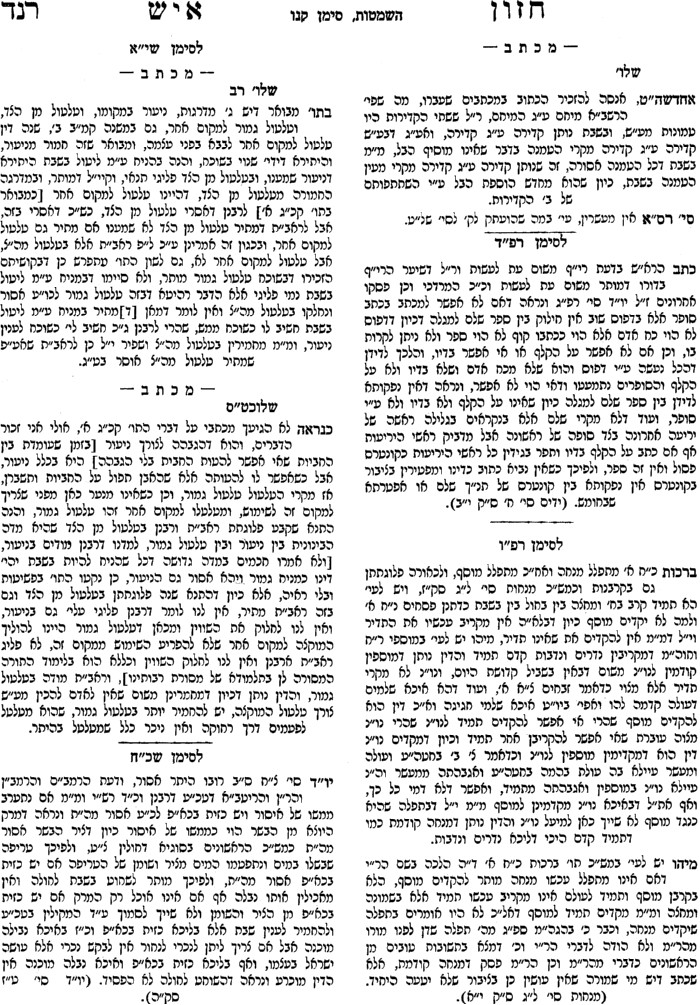 נעילה – ריבוי תפילהנפש הרב עמ' רמיעוט סליחותנפש הרב עמ' ריבשליח ציבור לסליחותשו"ת בנין שלמה סימן לז (קישור)ברכת כהנים במנחהתענית כז.שלחן ערוך אורח חיים קכט:אאין נשיאת כפים אלא בשחרית ומוסף ובנעילה, ביום שיש בו נעילה כמו בי"ה, אבל לא במנחה, משום דשכיחא שכרות באותה שעה, שמא יהא הכהן שכור; וגזרו במנחה של תענית, אטו מנחת שאר ימים; אבל בתענית שאין בו נעילה, הואיל ותפלת מנחה סמוך לשקיעת החמה, היא דומה לתפלת נעילה ואינה מתחלפת במנחה של שאר ימים, הלכך יש בה נשיאת כפים. (והמנהג שלנו כבר נתבאר לעיל סי' קכ"ח).חזון איש אורח חיים סימן כ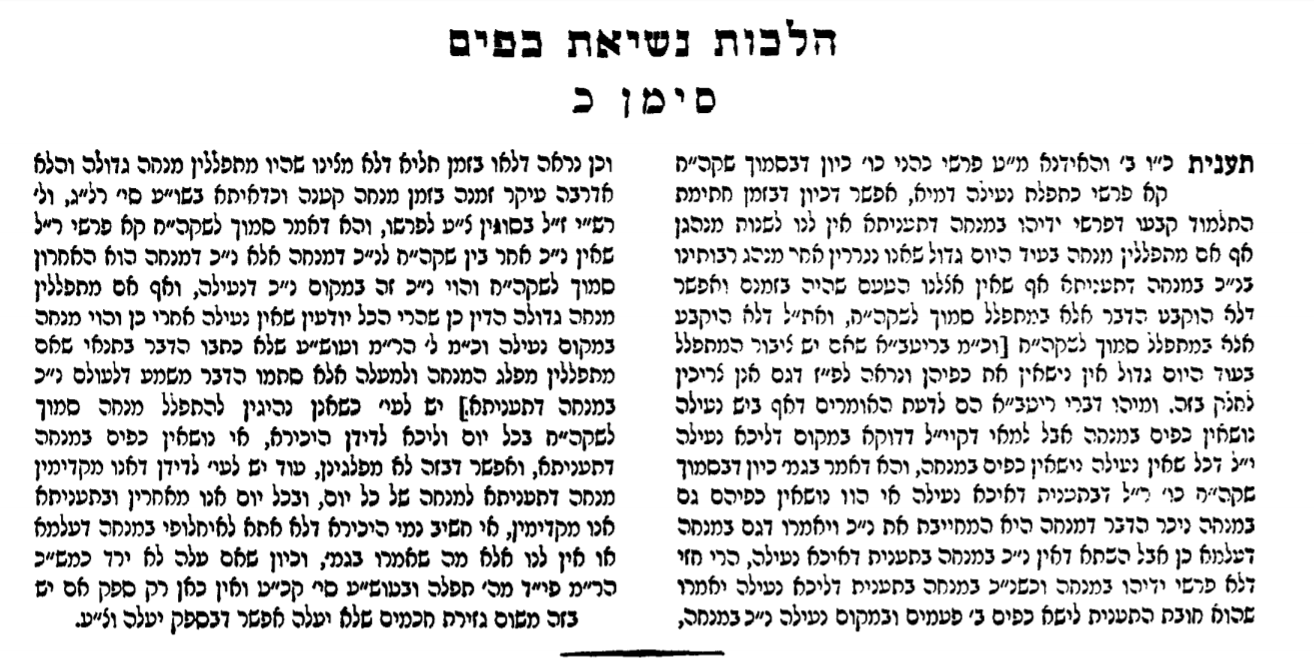 ברכת כהנים בלילהירושלמי תענית ד:אמתני' בשלשה פרקים הכהנים נושאין את כפיהן ארבעה פעמים ביום בשחרית ובמוסף ובמנחה ובנעילת שערים בתעניות ובמעמדות וביוהכ"פ:גמ' את ש"מ תלת את ש"מ שמתענין במעמדות ושמתפללים ארבע ואין נשיאת כפים בלילה אלא ביום.מגן אברהם תרכג:גנושאין כפים. ואפי' איחר עד הלילה נושאין כפים (מהרי"ל ד"מ) ולכתחל' אם הזמן קצר יאמרו הפיוטים אחר התפלה כדי שיהא נשיאות כפים ביום (הג"מ) וב"ש כתב דיש לבטל המנהג שנ"כ בלילה ע"ש דף נ"ז ומ"מ אומרים אלהינו ברכנו כו' דבזה אין קפידא כ"כ ואומרים א"מ אפילו חל בשבת דכבר עבר שבת (לבוש) ונ"ל דאפי' אם עדיין יום הוא אומרים אותו דהא בסי' תרכ"ב ס"ג פסק הב"י לאומרו ונהי דאנו נהיגי שלא לאמרו מ"מ בנעילה אומרים אותו שהוא שעת גמר דין ע"ש בב"י בשם הר"ן:גבורת ארי תענית כו. ד"ה מיהו בירושלמימיהו בירושלמי ריש פרקין אמתני' דשלשה פעמים הכהנים נושאין כפיהם ד' פעמים ביום אמרינן את שמע מינה תלת את שמע מינה שמתענין במעמדות ומתפללין ארבע ואין נשיאות כפים בלילה אלא ביום ומשמע דהכי הוא מדייק מדתניא ד' פעמים ולא חמשה פעמים דהא איכא נמי ערבית שמע מינה דאין נשיאות כפים בלילה. מכל מקום נראה לי דאין מזה ראיה דאפילו תימא דנשיאות כפים בלילה הא אמרינן בפרק ז' דמסכת סוטה (דף ל"ח) כל כהן שאינו עולה בעבודה שוב אינו עולה שנאמר וישא אהרן את ידיו אל העם ויברכם וירד מעשות החטאת וכיון דצריך (חסר):פיקוח נפש דוחה כל התורה כולהעל היתר מלחמה בשבת, הרב משה צבי נרי'ה (קישור)חולה מסוכן אוכל כדרכו ולא פחות פחותשלחן ערוך אורח חיים תריח:זחידושי הגרי"ז על הרמב"ם הלכות שביתת עשור ב:חאיש ההלכה עמ' לטכדי אכילת פרסשערי תשובה רד:יבבנ"ר. עבה"ט וע' בר"י שכ' שהגאון מופת הדור בעל בתי כהונה כ' בגליון היד אהרן שכ' שראה שמניחין עד שתצטנן כו' וז"ל אין דרך שתייתו בכך ולא עבדי ליה כה"ג ואין זה דרך הנאתו ותיקונו ואנשים הללו בטלו דעתם אצל כל אדם וכההיא דכותח דאמרי' אי שרף כו' וע' במנחות דף ע' ובתוס' בבכורות דף כ"ג וברמב"ם פרק י"ד ממ"א ופ' ח' הל' ט"ז בדברי ה"ה דבעינן דרך אכילה כתקונו וע' מ"ש מורי הפר"ח ביו"ד סי' ק"ג ואותם שכ' הרא"ש פרק כל שעה אינו אלא איסור' דרבנן לחומרא ועיין מ"ש במ"ל בפ"ח מהל' מ"א ומורי פר"ח בתשובה סי' יו"ד ומכל הנ"ל עיניך תחזינה משרים דאנשי מעשה הללו לא עשו כלום דעכ"פ לענין ברכה כה"ג בטלה דעתם וזה ברור עכ"ל ולפענ"ד צ"ע דמה בטלה דעתם שייך לענין ברכה אחרונה דבנ"ר אפי' שותה מים לצמאו מברך לאחריו בנ"ר ואם לו' כיון שאין דרך הנאתו בטלה דעתו ולא יברך לפניו שהכל פשיטא דגם הא ליתא דודאי צריך לברך על הנאה כל שהוא אם לא דאוזיקו מזיק ליה הא לא"ה צריך לברך ובמדינתינו אין מקפידין כ"כ לשתות בחמימות ביותר ולא שייך בטלה דעתו ולכן בסוף השתי' שהוא קצת מצונן יכול לשתות רביעית בלא הפסק בכדי שתיית רביעית ושפיר מברך ברכה אחרונה ומכ"ש דדעת הרבה פוסקים דגם בשתיה בעינן הפסק בכדי א"פ וגם די"ל כיון דדרך שתייתה בכך לא חשיב הפסק ועיין לקמן סי' ר"י בט"ז לענין יין שרף וכבר האריכו בזה בספרים שהביאו בבה"ט ושאר ספרים ונראה דאם נסתפק אם הפסיק כדי שיעור רביעית אם לא אף שספק ברכות להקל מ"מ כיון דאפשר לתיקוני ע"י שישתה רביעית או שיאכל דבר שברכה אחרונה שלו בנ"ר ויצא גם בשתיית הקאו"י מידי ברכה אחרונה ועיין בשו"ת שמש צדקה סימן ב' תשובות בדבר מבעהמ"ח ובנו ובדעתם מסכמת לברך ע"ש באורך:חיי אדם ג:טומשנה ברורה רי:אהאוכל - כל האוכלין[א] מצטרפין לכזית לברך עליהן ברכה אחרונה הראויה להן אם משבעת המינין ברכה מעין ג' אם שלא מזיי"ן מינים לענין בנ"ר. אכל חצי זית משבעת המינין וחצי זית אחר[ב] מברך אחריהן בורא נ"ר[ג] וה"ה כשאכל חצי זית פת וחצי זית מדבר שמברכין בנ"ר מברך בנ"ר[ד] וכל המשקין מצטרפין לרביעית האוכל והשותה [דהיינו שאכל פחות מכזית ושתה פחות מרביעית] אין[ה] מצטרף אפי' לענין בנ"ר.[ו] ציר שע"ג ירק מצטרף לכזית דכל אכשורי אוכלא [משקה הבא למתק אוכל] אוכלא הוא וה"ה בפת השרוי במשקה או ביין[ז] או ברוטב אבל אם אכל הפת[ח] עם הרוטב בלא טבול אין מצטרף אך אם היה הרוטב של המאכל מדברים שמברכין עליהן כמו על המאכל [ומבואר בסימן ר"ה] אפשר דמצטרף הרוטב להמאכל וצ"ע [ח"א]. אכל הכזית מעט ונשתהה הרבה באכילתו אם יש[ט] מתחלת האכילה עד סוף האכילה יותר מכדי אכילת פרס אינו מצטרף [ושיעור פרס עיין לקמן סימן תרי"ב שיש דעות אי ג' ביצים או ד' ביצים והכא מסתברא דאין מצטרף אפילו רק בכדי ג' ביצים דשיעור כזית אפילו בפת לענין בהמ"ז הוא רק דרבנן וכן משמע מח"א]. וכתב הפמ"ג דכ"ז הוא רק לענין שיעור כזית[י] אבל לענין פת כדי שביעה דחיובו הוא מן התורה חייב אף שאכל מעט מעט דהא עכ"פ ושבעת קרינן ביה. היה פת סופגנין שנתפח עד שאין האוירים שבו נרגשים האוכל כזית ממנו כמות שהוא אינו מברך דלפי האמת לא אכל כזית וכן אם היה כזית ונצטמק ונתמעט בשיעורו אין מברכין אחריו אלא א"כ דחזר ונתפח [אחרונים]. ולענין שתיית רביעית אם שתה[יא] והפסיק מעט וחזר ושתה עד שהשלים לרביעית[יב] יש אומרים דאינו מצטרף וי"א דמצטרף אם לא ששהה מתחלת השתיה עד סוף השתיה יותר מכדי אכילת פרס [מלקמן בסימן תרי"ב ס"י] והגר"א הסכים שם בביאורו דהלכה כדעה זו השניה. והנה לענין שתיית טה"ע וקאפ"ע שהדרך לשתותו כשהוא חם וקשה לשתותו בלא הפסק כדרך שאר משקין כ"א מעט מעט[יג] יש מחלוקת רבה בין הפוסקים אם צריך לברך ברכה אחרונה[יד] לדעה ראשונה הנ"ל ובמחצית השקל ובח"א מצדדים שלא לברך וכ"כ בדה"ח וכן הוא מנהג העולם. ואנשי מעשה נוהגין שלבסוף שתייתן מניחין כדי שיעור רביעית שיצטנן מעט כדי שיוכל לשתות רביעית בלא הפסק ולברך ברכה אחרונה וטוב לעשות כן כדי לצאת אליבא דכו"ע ובפרט לדעת הגר"א הנ"ל דפסק כדעה שניה דהשיעור הוא כדי אכילת פרס לענין צירוף גם בשתיה[טו] בודאי נכון לעשות כן. אם אכל פחות מכשיעור והלך לחוץ וחזר מיד דבודאי[טז] צריך לברך שנית בתחלה אפילו בפת יש לעיין אם חזר ואכל פחות מכשיעור בכדי אכילת פרס אם מצטרף דאולי כיון שהלך לחוץ הוי כמו היסח הדעת ועיין במ"א דמצדד דמצטרף:מנחת חינוך שיג:בומ"ש הרהמ"ח שאכל מאוכלים הראויים כו' מבואר בש"ס ור"מ דאם אכל אוכלים שאינם ראויים או שתה משקים שא"ר פטור ובטואו"ח מביא בשם ראבי"ה דאף מותר לכתחלה ובש"א מפלפל בזה ואם אכל אוכלים הראויין רק אכל שלא כדרך אכילה כגוונא דמבואר בר"מ פי"ד מהמ"א דין י"א ע' בש"א דעתו דביה"כ כיון דלא כתיב אכילה חייב אף שלכד"א וכבר פלפלו האחרונים בזה ואין להאריך במה שהאריכו המחברים. ומבואר בש"ס ור"מ דאפילו אכל מעט מעט מצטרף בכא"פ וכן בכל איסורים שבתורה כמבואר בכריתות דף י"ג והלכה כחכמים והיא הלכה פסוקה ומובא בש"ס הרבה פעמים אין מספר וכ"פ הר"מ כאן ופי"ד מהמ"א לענין שאר איסורים. ואני בעניי צריך אני להתלמד בד"ז כי מבואר בש"ס דעירובין דפרס היינו ד' ביצים או ג' ביצים וכבר נחלקו הראשונים בזה ואכ"מ. והנה לא נתבאר דזה ידוע דאין כל טבעי אנשים שוים יש ממהר באכילתו ויש מאחר א"כ ידוע דרך משל אצל א' שוהה אכילת פרס היינו ג' או ד' ביצים רביעית שעה ובא' יותר ובא' פחות היאך משערינן אם משערין לפי טבעו מי שטבעו לאכול הפרס ברביעית שעה כזית שלו או ככותבת מצרף ברבע שעה ואם שהה יותר פטור ובמי שטבעו לאכול בחצי שעה מצטרף וחייב אם אכל השיעור בחצי שעה ובמי שטבעו לאכול הפרס בחצי רבע שעה א"ח אלא אם אוכל בזמן כזה וביותר אינו מצטרף הכלל כ"א בדידי' משערינן א"ד משערינן הכל באדם בינוני ואין חילוק בין אנשים כלל רק השיעור בזמן אכילת אדם בינוני פרס כשיעור הזה מצרף ולא יותר אף שהוא דרכו לאכול ביותר או בפחות. ולכאורה נראה דמשערינן באדם בינוני דאי משערינן לפי מה שהוא אדם ה"ל למחשביה במשנה דכלים גבי יש שאמרו לפי מה שהוא אדם כו' וחשיב מלא לוגמיו ג"כ ה"ל לחשוב זה ג"כ וע' עירובין דף פ"ב משמע ג"כ כן. וכ"נ להדיא בסוכה דף מ"ב ע"ב קטן שיכול לאכול כזית מרחיקין כו' אר"ח והוא שיכול לאכול בכא"פ ושם א"א להיות לשער בקטן כי הוא א"י לאכול אלא כזית (ובאמת אפשר ליישב זה עפ"י הגרסות דאם דוקא דגן או לא ואכ"מ) וכפירש"י שם בהדיא ד"ה והוא כו' פרס לבינוני כו' א"כ בכ"מ משערינן בבינוני אך קשה כיון דמשערינן כל השיעורים בבינוני אם כן השיעור ידוע ולמה לא ביארו הפוסקים שנדע כמה זמן הוא כמו שביארו מלא לוגמיו בינוני הוא פחות מרביעית ועוד ענינים בש"ס וכעת אנחנו לא נדע איזה שיעור יש וצ"ע שלא ביארו זה:יום הכיפורים – הדלקת נרותשלחן ערוך אורח חיים תרי:א-במקום שנוהגים להדליק נר בליל יום הכיפורים, מדליקין; מקום שנהגו שלא להדליק, אין מדליקין. (ואם יש לו נר בבית, חייב להדליק בחדר ששוכב שם כדי שלא יבא לידי תשמיש עם אשתו, מאחר שרואה אותה אצל הנר שבביתו) (מהרי"ל); ואם חל להיות בשבת, חייבין הכל להדליק. הגה: ומברכין: להדליק נר של שבת ושל יום הכיפורים.  יש מי שאומר שמברך על הדלקת נר יום הכפורים. הגה: וכן המנהג במדינות אלו.